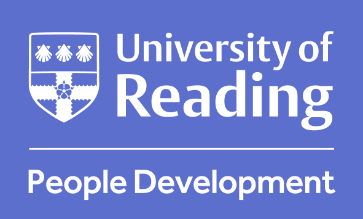 Springboard is for women of all backgrounds, ages and stages of their life and combines the attendance of four full day workshops, completion of a workbook, networking and co-coaching. Each participant will set their objectives on the first workshop, which can be to do with work or their personal life.We will be looking for a wide variety of participants at different stages of their careers from all areas of the University. Places are limited to 30 delegates so we ask that you and your line managers complete a short statement to support your application and you must ensure prior to applying, that you will be able to attend all four workshops.If your application is successful, you will be expected to: Commit to the full programme, attending all modules Undertake all pre-work and post-work set in connection with each workshopMeet regularly with your manager to discuss your personal development and learning pointsCommit to implementing the learning points in order to develop yourselfEmployee I confirm that I agree to the expectations of the programme as stated above Signed                                                                             DateLine ManagerI confirm that I will support my employee through the programme as required and ensure that they attend all workshop datesSigned                                                                             DatePlease return the completed application form to peopledevelopment@reading.ac.uk by 5th April 2024WorkshopDateDay 1 – Be the authentic youThursday 18th April 2024 - 9:30 – 16:30Day 2 – Taking controlWednesday 8th May 2024 - 9:30 – 16:30Day 3 – AssertivenessThursday 6th June 2024 - 9:30 – 16:30Day 4 – The futureTuesday 25th June 2024 - 9:30 – 16:30